								Bydgoszcz, dnia 11.01.2016r.				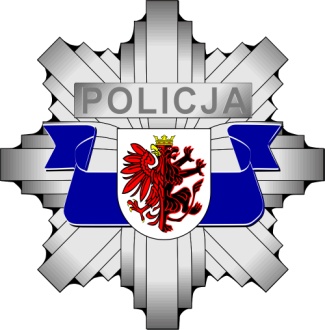 Szanowni Państwo, 	W związku z zakończeniem służby w Policji oraz pracy na stanowisku Komendanta Wojewódzkiego Policji w Bydgoszczy bardzo dziękuję policjantom i pracownikom Policji           za współpracę. 	Okres pracy na stanowisku Komendanta Wojewódzkiego Policji był dla mnie wyjątkowy. Współpraca z Państwem była dla mnie wielkim zaszczytem i honorem.	W tym czasie spotkałem wspaniałych ludzi, którzy z zaangażowaniem                                    i profesjonalizmem podchodzą do swoich obowiązków. Wspólnie realizowaliśmy wiele projektów i przedsięwzięć poprawiających stan i poczucie bezpieczeństwa, sprawność naszego funkcjonowania oraz warunki socjalne policjantów i  pracowników. 	Życzę Państwu kolejnych sukcesów i wszelkiej pomyślności.nadinsp. Krzysztof Zgłobicki